Felhasznált anyagok: Szitakötő  Illemtan c. segédanyaga Szerző: szerk.Intézmény: Szitakötő ProgramFeltöltés: 2015. 09. 08.A felhasználás módja:3.b osztály2015. január 8.Technika, életvitel és gyakorlat tantárgyHáztartás témakör: Gazdálkodj okosan! – időbeosztás, napirendMelléklet: plakát a legtöbb gyakorlást igénylő „viselkedésekről”A segédanyag: 	Illemtan - Viselkedjünk!“Sok mindenre megtanítottak, ami beépült a viselkedésedbe, és már szinte észre sem veszed.”Gondold végig egy napodat a felébredéstől az elalvásig! Mi mindent teszel már gondolkodás nélkül? Mi az, amire még emlékeztetni, figyelmeztetni kell? Írj minden egyes “viselkedésről” pár szót külön kártyákra! Jelöld kék csíkkal, ami már jól megy, és pirossal, amit még gyakorolnod kell!Gyűjtsétek össze az egyénileg gyártott kártyákat, vessétek össze a munkátokat! A hasonló tartalmúakat vegyétek ki, mindenből csak egy legyen (mindegy, hogy kék vagy piros)! Csoportosítsátok a kártyákat! Mi az, ami már mindenkinek kék? Mi az, ami többeknél még piros?A legnehezebbnek érzett, legtöbb gyakorlást igénylő “viselkedésekről” készítsetek kiscsoportokban plakátot! Tegyétek ki az osztályteremben a plakátokat, így elég rámutatni, ha valaki megfeledkezik róla!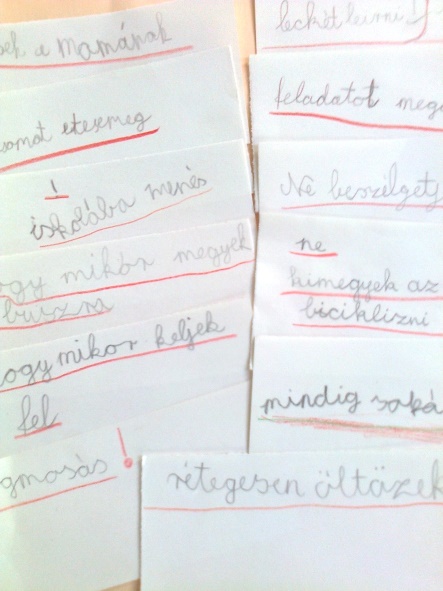 